Fortalecimiento Socio-familiar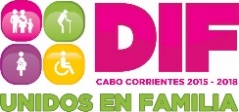 Jefe Dpto. de Atención de Trabajo Social: Martha Gabriela Sandoval GonzálezTeléfono: 2690130Responsable del Programa: Martha Gabriela Sandoval GonzálezEmail: sandoval_150184@hotmail.comDomicilio: Primero de Abril # 10 Col. CentroTeléfonos: 2690130 Objetivo:	Proporcionar una atención integral a la población que presenta situación de vulnerabilidadServicios que Presta:Casos Atendidos (Nuevos)Entrevista OrientaciónVisitas DomiciliariasApoyosREQUISITOS:Hoja de entrevista orientación y/o sistema interinstitucional de canalización a trabajo social (SICATS) Estudio Socio-familiarComprobante de domicilio recienteCURPCredencial del INEActa de NacimientoHorarios:Lunes a Viernes 9:00 a.m. a 4:00 p.m. Cuota de Recuperación: 	Algunos servicios podrán presentar cuota de recuperación determinada por el Estudio Socio familiar. 